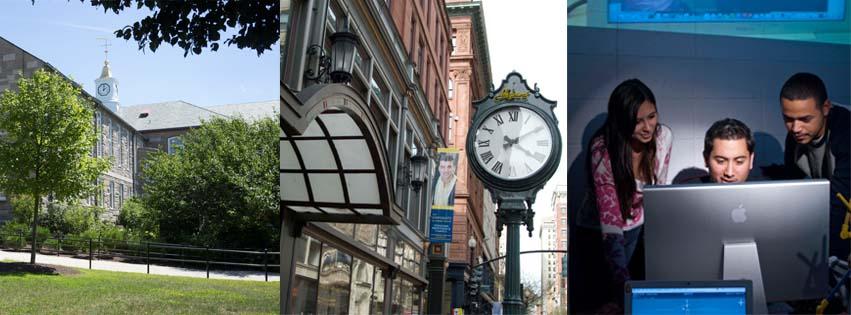 Engage, connect, and discover what makes URI the perfect place to Finish What You Started.Perhaps you went to college or university several years ago but want to upgrade your skills, change careers or simply finish what you started? Then this event is for you.  During the day you will have the opportunity to drop in for an admission information session to learn about the application process and program requirements.  You will also have the opportunity to meet with departmental representatives from a variety of offices. University of Rhode Island Finish What You StartedNovember 5, 2020 Drop in anytime between 1pm-8pm  Join UsEvent Requirements- Browser: Chrome on a laptop/desktop (with audio)Events will include hourly information sessions on a variety of admission topics  
The opportunity to meet one on one with Departmental Representatives from the following offices:Transfer Admission: Admission program for adults who have earned more than 24 credits post high school The Transfer Resource Center: Connects adult learners to people and resources that will help them on the road to a degree at the University of Rhode Island.Performance Based Admission: Program is for eligible adult learners with no, or limited, prior college attendance and whose last formal, full-time educational experience occurred at least three years agoVeteran Affairs and Military Programs: Providing support to support prior, present, and future military-connected students, faculty, and staff as they further their education and professional objectives.Alan Shawn Feinstein College of Education and Professional Studies majors in:	The Nonprofit AdministrationProfessional Leadership StudiesBachelor of Interdisciplinary Studies	
URI Online 7-week sessions accelerated majors in:B.S Communication Studies: B.S RN to BS Certificate in Cannabis Studies